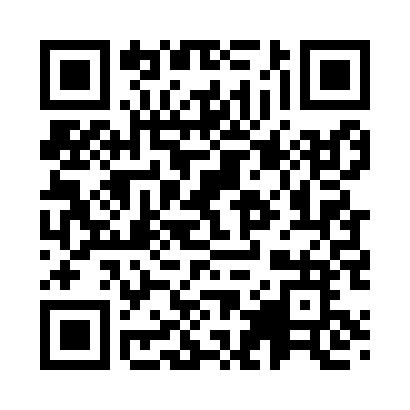 Prayer times for Sandikula, EstoniaMon 1 Apr 2024 - Tue 30 Apr 2024High Latitude Method: Angle Based RulePrayer Calculation Method: Muslim World LeagueAsar Calculation Method: HanafiPrayer times provided by https://www.salahtimes.comDateDayFajrSunriseDhuhrAsrMaghribIsha1Mon4:086:411:195:427:5910:222Tue4:046:381:195:448:0110:263Wed3:596:351:195:468:0410:294Thu3:556:321:195:478:0610:335Fri3:506:301:185:498:0810:376Sat3:466:271:185:518:1110:407Sun3:416:241:185:528:1310:448Mon3:366:211:175:548:1510:489Tue3:316:181:175:568:1810:5310Wed3:266:151:175:578:2010:5711Thu3:216:121:175:598:2211:0112Fri3:156:091:166:018:2511:0613Sat3:136:061:166:028:2711:1114Sun3:116:041:166:048:3011:1215Mon3:106:011:166:058:3211:1316Tue3:095:581:156:078:3411:1417Wed3:085:551:156:088:3711:1518Thu3:065:521:156:108:3911:1619Fri3:055:491:156:128:4111:1720Sat3:045:471:156:138:4411:1821Sun3:035:441:146:158:4611:1822Mon3:015:411:146:168:4811:1923Tue3:005:381:146:188:5111:2024Wed2:595:361:146:198:5311:2125Thu2:585:331:146:218:5611:2226Fri2:575:301:136:228:5811:2327Sat2:555:281:136:239:0011:2428Sun2:545:251:136:259:0311:2529Mon2:535:221:136:269:0511:2630Tue2:525:201:136:289:0711:27